OŚWIADCZENIEO POWIERZENIU WYKONYWANIA PRACY CUDZOZIEMCOWI(dotyczy cudzoziemców - obywateli państw określonych w przepisach wydanych na podstawie art. 90 ust. 10 pkt 2 ustawy z dnia  20 kwietnia 2004 r. o promocji zatrudnienia i instytucjach rynku pracy (Dz. U. z 2017 r. poz. 1065, z późn. zm.)1. Podmiot powierzający wykonywanie pracy cudzoziemcowi1.1. Nazwa/imię lub imiona i nazwisko………………………………………………………………………………………………………………….… ................................................................................................................................................................................................................................................1.2. Adres siedziby/miejsca stałego pobytu na terytorium Rzeczypospolitej Polskiej…………………………………….……………………..……..…................................................................................................................................................................................................................................................1.3.Numer NIP…………………………………………………………………………………………………………………………………………..…1.4.Numer REGON……………………………………………………….……………………………………………………………………………..…1.5.Numer PESEL. (dotyczy osób fizycznych, jeżeli został nadany)........................................................................................................................................,.....1.6. Tel./faks/e-mail……………………………………………………………………………………………………………………………………..,… oświadcza, że powierzy wykonywanie pracy cudzoziemcowi.2. Informacje dotyczące cudzoziemca2.1. Imię/imiona………………………………………………………………………………………………………………………………………...….2.2.Nazwisko.........................................................................................................................................................................................................................2.3. Płeć:      kobieta /     mężczyzna (zaznaczyć odpowiednie pole)                                     2.4. Data urodzenia ………………………………………...……………………………………………………………………………………………... 2.5. Obywatelstwo………………………………………………………………………………………………………………………………………… 2.6. Dokument podróży: 2.7. Seria i numer………………………………..…………………………………………………………………………………………………… …...2.8. Data wydania…………………………………………………………………………………………………………………………………………. 2.9. Data ważności……………………………………………………………………….………………………………………………………………  ..3. Informacje dotyczące pracy powierzonej cudzoziemcowi3.1. Stanowisko / rodzaj pracy wykonywanej przez cudzoziemca…………………………………………………………………………………………3.2. Nazwa i kod zawodu (wg grup elementarnych zawodów i specjalności zgodnie z obowiązującą klasyfikacją zawodów i specjalności dla potrzeb rynku pracy dostępną na stronie www.psz.praca .gov.pl)…………………………………………………………………………………………………….……..…..........3.3. Symbol PKD oraz opis podklasy działalności podmiotu powierzającego wykonywanie pracy cudzoziemcowi związanej z wykonywaniem pracy przez cudzoziemca……………………………………………………………………………………………………………………………….……….... ………………………………………………………………………………………............................................................................................................3.4. Miejsce wykonywania pracy (podać adres łącznie ze wskazaniem  powiatu i gminy)…………………………………….……………………….…….…. ...............................................................................................................................................................................................................................................3.5. Rodzaj umowy stanowiącej podstawę wykonywania pracy przez cudzoziemca(umowa o pracę/ umowa zlecenia/ umowa o dzieło/ inna (jaka?)………..………………………………………………………………………………………………………………………………………………………………... 3.6. Wymiar czasu pracy (etat) (określić w przypadku umowy o pracę) / liczba godzin pracy w tygodniu lub miesiącu (określić w przypadku umowy cywilnoprawnej) …………………………………………………………………………………………………………………………………………….3.7. Wysokość wynagrodzenia brutto określonego stawką godzinową lub miesięczną (w przypadku gdy wynagrodzenie ma być wypłacane w walucie obcej, należy podać jego równowartość w złotych)…………………………………………………………………………………………………………..………………………4. Okres/y, na jaki/e podmiot powierzy cudzoziemcowi wykonywanie pracy (łączna długość okresów wykonywania pracy przez cudzoziemca bez zezwolenia na pracę w związku z jednym lub wieloma oświadczeniami jednego lub wielu pracodawców nie może przekroczyć 6 miesięcy w ciągu kolejnych 12 miesięcy) od |_|_|_|_|-|_|_|-|_|_| do  |_|_|_|_|-|_|_|-|_|_|    od |_|_|_|_|-|_|_|-|_|_|  do  |_|_|_|_|-|_|_|-|_|_| rok   miesiąc  dzień              rok   miesiąc  dzień              rok   miesiąc  dzień                rok miesiąc dzieńod |_|_|_|_|-|_|_|-|_|_| do  |_|_|_|_|-|_|_|-|_|_|    od |_|_|_|_|-|_|_|-|_|_|  do  |_|_|_|_|-|_|_|-|_|_| rok   miesiąc  dzień              rok   miesiąc  dzień              rok   miesiąc  dzień                rok miesiąc dzień5.       Numer wizy /      karty pobytu (zaznaczyć odpowiednie pole, w przypadku gdy cudzoziemiec przebywa na terytorium Rzeczypospolitej Polskiej na podstawie wizy lub zezwolenia pobytowego) ………………………………………………………………………………………………………………………………………………………………5.1. Okres ważności    wizy   karty pobytu    legalnego pobytu cudzoziemca w ramach ruchu bezwizowego:………………………...…………..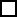 5.2 Oświadczenie wydaje się (zaznaczyć odpowiednie pole):    a) dla cudzoziemca, który będzie składał wniosek o wydanie wizy w celu wykonywania pracy;    b) dla cudzoziemca, który będzie składał wniosek o zezwolenie na pobyt czasowy;    c) dla cudzoziemca, który będzie przebywał na terytorium Rzeczypospolitej Polskiej w ramach ruchu bezwizowego;     d) dla cudzoziemca przebywającego na terytorium Rzeczypospolitej Polskiej: 1) na podstawie wizy w celu wykonywania pracy, 2) na podstawie wizy wydanej w innym celu, 3) na podstawie zezwolenia na pobyt czasowy, 4) w ramach ruchu bezwizowego.6. Podmiot powierzający wykonywanie pracy cudzoziemcowi oświadcza, że:zapoznał się z przepisami dotyczącymi pobytu i powierzenia pracy cudzoziemcom na terytorium Rzeczypospolitej Polskiej….......................................					...........................................................................................(miejscowość, data)						(czytelny podpis podmiotu powierzającego wykonywanie pracy cudzoziemcowi  / osoby upoważnionej do działania w imieniu podmiotu )……………………………………………………………………………………………………7. Potwierdzenie wpisu oświadczenia o powierzeniu wykonywania pracy cudzoziemcowi do ewidencji oświadczeń (wypełnia powiatowy urząd pracy)Data i numer wpisu oświadczenia do ewidencji oświadczeń:        |_|_|_|_|-|_|_|-|_|_| Nr …………………………..                                                                        rok miesiąc dzień Oświadczenie wpisano do ewidencji oświadczeń w celu wykonywania pracy w terminie:od |_|_|_|_|-|_|_|-|_|_| do  |_|_|_|_|-|_|_|-|_|_|    od |_|_|_|_|-|_|_|-|_|_|  do  |_|_|_|_|-|_|_|-|_|_| rok   miesiąc  dzień              rok   miesiąc  dzień              rok   miesiąc  dzień                rok miesiąc dzieńod |_|_|_|_|-|_|_|-|_|_| do  |_|_|_|_|-|_|_|-|_|_|    od |_|_|_|_|-|_|_|-|_|_|  do  |_|_|_|_|-|_|_|-|_|_| rok   miesiąc  dzień              rok   miesiąc  dzień              rok   miesiąc  dzień                rok miesiąc dzień…………………………………………………………………………………………………………………………………………………………….(imię, nazwisko, stanowisko służbowe i podpis osoby upoważnionej do wpisu oświadczenia do ewidencji oświadczeń oraz pieczątka powiatowego urzędu pracy)